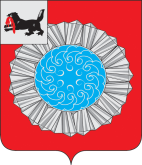 Российская  ФедерацияИркутская областьСлюдянский муниципальный район ДУМА СЛЮДЯНСКОГО МУНИЦИПАЛЬНОГО РАЙОНА Р Е Ш Е Н И Ег. СлюдянкаРешение принято районной Думой 29 апреля 2021 года О выполнении мероприятий муниципальной программы «Содействие развитию учреждений образования и культуры в муниципальном образовании Слюдянский район на 2019-2024 годы» за 2020 годЗаслушав информацию председателя муниципального казенного учреждения «Комитет по социальной политике и культуре Слюдянского муниципального района» Н.Ю. Чудиновой о выполнении мероприятий муниципальной программы «Содействие развитию учреждений образования и культуры в муниципальном образовании Слюдянский район на 2019 – 2024 годы» за 2020 год, руководствуясь статьей 15 Федерального закона от 06.10.2003 г. N 131-ФЗ "Об общих принципах организации местного самоуправления в Российской Федерации", статьями  31, 48 Устава Слюдянского муниципального района (новая редакция), зарегистрированного постановлением губернатора  Иркутской области от 30.06.2005 г.  №303-п,  				РАЙОННАЯ ДУМА РЕШИЛА: 1. Отчет о выполнении мероприятий муниципальной программы «Содействие развитию учреждений образования и культуры в муниципальном образовании Слюдянский район»на 2019-2024 годы за 2020 год принять к сведению (Приложение).2. Разместить решение «О выполнении мероприятий муниципальной программы «Содействие развитию учреждений образования и культуры в муниципальном образовании Слюдянский район на 2019 – 2024 годы» за 2020 год на официальном интернет – ресурсе администрации Слюдянского муниципального района.Председатель Думы Слюдянскогомуниципального района		                                                              А.В. Николаевот   29.04.2021 г. № 29 – VII рдПриложение к решению районной Думы от 29.04.2021 г. № 29 – VII рдОТЧЕТ о выполнении мероприятий муниципальной программы «Содействие развитию учреждений образования и культуры в муниципальном образовании Слюдянский район» на 2019-2024 годыза 2020 год    Муниципальная программа «Содействие развитию учреждений образования и культуры в муниципальном образовании Слюдянский район» на 2019-2024 годы направлена на достижение эффективного результата исполнения входящих в нее подпрограмм.      Исполнителем данной программы является Муниципальное казенное учреждение «Межотраслевая централизованная бухгалтерия Слюдянского муниципального района».      Данное учреждение осуществляет свою деятельность во взаимодействии с администрацией муниципального образования Слюдянский район, муниципальным казенным учреждением «Комитет по социальной политике и культуре Слюдянского муниципального района», муниципальным казенным учреждением «Комитет финансов Слюдянского муниципального района».          Целью муниципальной программы «Содействие развитию учреждений образования и культуры в муниципальном образовании Слюдянский район» на 2019-2024 годы является реализация следующих показателей: - Соблюдение сроков выплаты заработной платы;- Отсутствие просроченной кредиторской и дебиторской задолженности при учете расчетов с поставщиками и подрядчиками; - Своевременное размещение заказов на официальном сайте государственных закупок;- Повышение количества образовательных учреждений района, включённых в решение задач развития системы работы с одарёнными детьми;-Повышение количества образовательных учреждений, включённых в систему непрерывного педагогического образования;- Увеличение процента укомплектованности образовательных учреждений педагогическими кадрами; - Увеличение процента педагогических и руководящих кадров, успешно прошедших аттестацию;- Повышение числа участников культурно-досуговых мероприятий;- Повышение уровеня удовлетворенности качеством услуг культуры;  - Понижение численности учащихся в расчете на 1 персональный компьютер в образовательных учреждениях; - Повышение доли педагогических работников, владеющих ИКТ, в общей численности педагогов; - Увеличение доли общеобразовательных школ, имеющих доступ к сети интернет;- Увеличение количества школ, имеющих собственный информационный сайт; - Увеличение количества школ, имеющих локальную сеть для формирования единого информационного пространства образовательного учреждения;- Повышение доли педагогов, принимающих участие в дистанционном обучении учащихся в роли сетевых преподавателей, кураторов;- Повышение доли педагогов, принимающих участие в дистанционных конкурсах всероссийского и международного уровней;- Повышение доли участников дистанционных олимпиад, конкурсов, курсов в процентах от общего числа обучающихся. - 100% охват детей, нуждающихся в обследовании психолого – медико – педагогической комиссией в соответствии с запросом населения МО Слюдянский район.         Муниципальная программа «Содействие развитию учреждений образования и культуры в муниципальном образовании Слюдянский район» на 2019-2024 годы объединяет несколько направлений деятельности: финансовое, информационное – методическое, психолого – педагогическое,  развитие дистанционного образования и культурного потенциала, организация здорового питания в образовательных учреждениях Слюдянского района, содержание и текущий ремонт зданий учреждений образования и культуры Слюдянского района, следовательно, целесообразно каждое направление отразить в отдельных подпрограммах:1. «Оказание поддержки учреждениям образования, культуры в решение финансово-хозяйственных задач в Слюдянском муниципальном районе».2. «Развитие информационно - методического центра через работу с педагогическими кадрами и одарёнными детьми».3. «Проведение культурно-массовых мероприятий в Слюдянском муниципальном районе».4. «Развитие дистанционного образования муниципального образования Слюдянский район».5. «Организация деятельности центра специализированной пищевой продукции и сервиса Слюдянского муниципального района».	Ресурсное обеспечение реализации муниципальной программы за счет средств бюджета муниципального образования Слюдянский район приводится в Приложение №6 к муниципальной программе.Источником финансирования реализации мероприятий муниципальной программы являются средства бюджета Слюдянского муниципального района, средства бюджета Иркутской области.          Общий объем финансирования Программы 373 937 808,20 рублей. Из них за счет средств местного бюджета 362 537 333,50, в том числе по годам:2019 год – 65 862 066,34 рублей;2020 год – 65 162 886,49 рублей;2021 год – 58 353 980,00 рублей.2022 год – 60 017 350,00 рублей.2023 год – 60 414 110,00 рублей.2024 год – 52 726 940,67 рублей.За счет средств областного бюджета 11 400 474,70 в том числе по годам:2019 год – 0,00 рублей;2020 год – 4 120 474,50 рублей;2021 год – 3 640 000,00 рублей;2022 год – 0,00 рублей;2023 год – 3 640 000,00 рублей;2024 год – 0,00 рублей.     Исполнение муниципального бюджета на общую сумму 63 168,87 тыс.руб. (96,9%), исполнение областного бюджета на общую сумму 4 120 474,50 тыс.руб. (100%)Реализация подпрограммы «Оказание поддержки учреждениям образования, культуры в решении финансово-хозяйственных задач в Слюдянском муниципальном районе» на 2019-2024 годыЦелью подпрограммы является повышение качества оказания поддержки учреждениям образования, культуры в решение финансово-хозяйственных задач в Слюдянском муниципальном районе.В исполнении цели подпрограммы в 2020 году МКУ «Межотраслевой централизованной бухгалтерией» реализованы следующие мероприятия:- Повышение качества бухгалтерского обслуживания муниципальных учреждений образования и культуры муниципального образования Слюдянский район, передавших функции по ведению бухгалтерского, бюджетного и налогового учета;- Качественное формирование полной, сопоставимой, достоверной, объективной и аналитической информации о финансовой деятельности обслуживаемых учреждений, их имущественном положении, доходах и расходах, так же обеспечение информацией, необходимой внутренним и внешним пользователям бухгалтерской отчетности;-Усиление контроля за соблюдением сметно-финансовой дисциплины учреждений образования и культуры и управления ими;- Совершенствование системы управления, реализация грамотной кадровой политики МКУ «Межотраслевая централизованная бухгалтерия Слюдянского муниципального района».   Основным мероприятием подпрограммы является обеспечение функционирования муниципального казенного учреждения «Межотраслевая централизованная бухгалтерия муниципального образования Слюдянский район».	Направления для реализации основного мероприятия:- Улучшение качества планирования финансово-хозяйственной деятельности учреждений с учетом применения расчета нормативных затрат на оказание муниципальных услуг;Приведение нормативного акта в соответствие с требованием действующего порядка финансово-хозяйственной деятельности с последующим внесением изменений для обеспечения качественного составления и предоставления бюджетных смет и планов финансово-хозяйственной деятельности обслуживаемых учреждений;- Совершенствование учетной политики обслуживаемых учреждений в соответствии с действующим законодательством путем разработки новых способов ведения бухгалтерского учета, с целью более достоверного предоставления фактов хозяйственной деятельности в бухгалтерском учете и отчетности организации, и меньшую трудоемкость учетного процесса без снижения степени достоверности информации;– Обеспечение функционирования муниципального казенного учреждения «Межотраслевая централизованная бухгалтерия муниципального образования Слюдянский район».- Укрепление материально-технической базы; - Использование консультационных услуг по программному продукту в МКУ «Межотраслевая централизованная бухгалтерия Слюдянского муниципального района» - Обеспечение открытости и доступности информации об учреждениях путем своевременного размещения информации на официальном сайте; - Ежемесячный мониторинг актуальности размещенной информации об учреждениях на официальном сайте;- Своевременное размещение заказов на поставки товаров, выполнение работ, оказание услуг для нужд заказчиков в целях заключения государственных или муниципальных контрактов на официальном сайте государственных закупок;- Осуществление контроля за соответствием заключаемых обслуживаемыми учреждениями договоров объемам, предусмотренным в бюджетных сметах или планах финансово-хозяйственной деятельности;- Участие в проведении инвентаризации имущества и финансовых обязательств обслуживаемых учреждений, своевременное и правильное определение результатов и отражение их в учете;- Участие сотрудников МКУ «Межотраслевая централизованная бухгалтерия Слюдянского муниципального района» в профильных семинарах;- Повышение квалификации сотрудников МКУ «Межотраслевая централизованная бухгалтерия Слюдянского муниципального района».     Исходя из запланированных мероприятий, в 2020 году в рамках данной подпрограммы и в целях реализации указанной цели были выполнены следующие задачи:1. Соблюдение сроков выплаты заработной платы;2. Отсутствие просроченной кредиторской и дебиторской задолженности при учете расчетов с поставщиками и подрядчиками 3. Соблюдение сроков предоставления отчетности;4. Степень полноты, достоверности информации об обслуживаемых учреждениях для размещения информации на официальном сайте о государственных (муниципальных) учреждениях;5.Своевременное размещение заказов на официальном сайте государственных закупок.    Для финансирования намеченных программой мероприятий в 2020 году были затрачены средства местного бюджета в объеме 48 508 150 тыс. рублей и средства областного бюджета в размере 4 120 500 тыс. рублей.Реализация подпрограммы «Развитие информационно - методического центра через работу с педагогическими кадрами и одарёнными детьми».Актуальность, важность, целесообразность разработки подпрограммы «Развитие информационно-методического центра через работу с педагогическими кадрами и одарёнными детьми» обусловлены тем, что за последние годы в муниципальной системе образования произошли существенные широкомасштабные изменения, связанные с реализацией стратегии его модернизации:Разработка и апробация новых моделей финансирования образовательных учреждений;Внедрение в сфере образования новых технологий;Формирование системы мониторинга качества образования и независимой оценки качества образования;Обновление структуры и содержания образования;Целью подпрограммы является повышение качества развития информационно-методического центра через работу с педагогическими кадрами и одарёнными детьми -Повышение профессионализма педагогических и руководящих кадров системы образования в МО Слюдянский район;-обеспечение стабилизации кадровой ситуации в образовательной системе района;-стимулирование профессиональной деятельности педагогических и управленческих кадров системы образования;-достижение нового современного качества образования через повышение профессиональной компетентности руководящих и педагогических кадров;-определение стратегии развития информационно- методического центра;-определение стратегии предоставления образовательных услуг в сфере развития способностей и обучения одарённых детей;-формирование муниципальной системы для одарённых детей всех возрастных категорий, обеспечивая при этом адресную поддержку.    В 2020 году в рамках данной подпрограммы и в целях реализации указанной цели были выполнены следующие мероприятия:- создание условий для своевременного выявления детей с отклонениями в развитии через психолого – медико – педагогическую комиссию.     В 2020 году реализация данной подпрограммы позволила нам:5. Реализовать 100% охват детей, нуждающихся в обследовании на психолого – медико – педагогической комиссии в соответствии с запросом населения МО Слюдянский район.1. Повысить количество образовательных учреждений района, включённых в решение задач развития системы работы с одарёнными детьми до 85%;2.Повысить количество образовательных учреждений, включённых в систему непрерывного педагогического образования до 100%;3.Повысить процент укомплектованности образовательных учреждений педагогическими кадрами;4.Повысить процент педагогических и руководящих кадров, успешно прошедших аттестацию до 100%.      Общий объем финансирования подпрограммы за счет средств местного бюджета в 2020 году составил 2 093 420 тыс. рублей. Сеть образовательных организаций, подведомственных Комитету по социальной политике и культуре МО Слюдянский район, включает в себя 34 образовательные организации, в которых в 2020 учебном году обучалось и воспитывалось 7117 детей.Система дошкольного образования на территории муниципального образования Слюдянский район включает 18 образовательных учреждений, реализующих программы дошкольного образования, из которых:- 12 муниципальных бюджетных дошкольных образовательных учреждений;- 1 частное дошкольное образовательное учреждение;- 5 муниципальных бюджетных учреждений, реализующих программу дошкольного и начального образования.Система начального общего, основного общего и среднего общего образования в 2020 году представлена 17 образовательными организациями, из них 16 муниципальных, подведомственных Комитету по социальной политике и культуре.В общем составе образовательных организаций:- общеобразовательных ОУ – 10, из них 2 основных школы и 8 средних;- 6 начальных школ, из которых 5 – это начальные школы – сады;- 1 среднее образовательное учреждение является негосударственым.Система дополнительного образования включает в себя 6 образовательных учреждений, в которых обучалось 2 776 детей дошкольного и школьного возрастов.Особенности системы образования в Слюдянском районе продиктованы, прежде всего, направлениями государственной политики в российской образовательной сфере.Комитет по социальной политике и культуре, являясь учредителем образовательных организаций различного уровня образования, выстраивает стратегию работы в соответствии с Государственной программой РФ «Развитие образования» на 2018 – 2025 годы, которая предполагает реализацию подпрограмм, направленных на повышение качества и доступности дошкольного, общего, дополнительного и профессионального образования. Исходя из этого, можно выделить приоритетную задачу образовательной системы Слюдянского района – это повышение качества всех уровней образования, развитие системы его доступности для реализации интересов, способностей и умений подрастающего поколения.   Для выполнения указанных задач в 2019 – 2020 учебном году образовательная система Слюдянского района была подготовлена к реализации и вступила в национальный проект «Образование».Сегодня в структуре муниципальной методической сети создаются условия, обеспечивающие возможность выбора многообразных, мобильных и динамичных путей индивидуального развития педагогических работников. Кроме 22 районных методических объединений в ее состав входят постоянно действующие мастер-классы, практико- ориентированные семинары, временные (проблемные) творческие группы педагогов, школы руководителя и профессионального мастерства педагогов. Направления работы и тематика мероприятий районных профессиональных объединений ориентированы на изучение и оперативное внедрение в практику новых методик и форм, способствующих повышению эффективности образовательного процесса и качества достигнутых результатов.Для совершенствование муниципальной методической службы необходимо дальнейшее развитие межмуниципального взаимодействие методических служб Слюдянского, Ангарского и Шелеховского районов через проведение таких мероприятий, как стажировочные площадки, краткосрочные курсы по реализации ФГОС, круглые столы и дискуссионные площадки по развитию информационно-библиотечных центров.         В муниципальной системе образования сохраняется тенденция успешного развития инновационной деятельности. Совершенствование информационных и организационно-методических условий обеспечило активизацию участия образовательных организаций, в реализации инновационной деятельности.                В работе с одарёнными детьми предстоит расширить возможности получения образовательных услуг в сфере развития способы и обучения одарённых детей из сельских школ. Особого внимания и поддержки требуют дети с ограниченными возможностями здоровья, оставшиеся без попечения родителей, проживающие в малоимущих семьях. Развитие системы работы с одарёнными детьми зависит от успешного решения целого ряда задач организационного, научного, программно- методического, материально- технического характера.       На протяжении многих лет в районе целенаправленно и активно ведётся работа по созданию условий, способствующих развитию у детей как общих, так и специальных способностей.      Система дополнительного образования детей усиливает вариативную составляющую общего образования по работе с одарёнными детьми. В районе действуют 6 учреждений дополнительного образования детей (2-ДДТ и 2 – ДЮСШ, 2- ДШИ). Именно через них осуществляется научно- методическая помощь, организация конкурсных мероприятий для способных и одарённых детей на территории нашего района.      Система работы с одарёнными детьми включает в себя комплекс мероприятий, проводимых на муниципальном уровне. Так, для интеллектуально одарённых школьников ежегодно организуется проведение всероссийских школьных олимпиад, научно- практических и краеведческих конференций. В районе олимпиады школьников проводятся по 16 предметам, а также традиционными стали среди учащихся младших школьников такие мероприятия, как «Ученические чтения», для старших школьников Фестиваль инженерного творчества «ФИНТ» и   НПК «Земли моей лицо живое».Реализация подпрограммы «Проведение культурно-массовых мероприятий в Слюдянском муниципальном районе».     Цель муниципальной подпрограммы - повышение качества проведение культурно-массовых мероприятий в Слюдянском муниципальном районе.     Источниками финансирования реализации мероприятий муниципальной подпрограммы являются средства бюджета муниципального образования Слюдянский район. Общий объем финансирования в 2020 году составил 1 042 000 тыс. рублей.Эффективное использование средств районного бюджета, предоставляемых на поддержку культурной деятельности позволило реализовать следующие задачи подпрограммы:- Создание единого культурного пространства района;- Совершенствование политики в сфере культуры;- Создание единого культурного пространства, понимаемое как создание единого правового и финансового механизма;  - Совершенствование муниципальной политики в сфере культуры, предполагающее собой оптимизацию управленческих и контрольных функций, осуществляемых ответственным исполнителем Подпрограммы и участниками программы, связанное с необходимостью обеспечения хозяйственной и творческой самостоятельности участников муниципальной Подпрограммы.     Реализация указанных выше мероприятий подпрограммы позволило достигнуть к 2020 году:1.Увеличения численности участников культурно-досуговых мероприятий до 58 000;2.Увеличения уровня удовлетворенности населения качеством предоставления услуг в сфере культуры до 96%;Реализация подпрограммы «Развитие дистанционного образования муниципального образования Слюдянский район» на 2019-2024 годыГлавной целью подпрограммы является повышение качества развития дистанционного образования муниципального образования Слюдянский район.В 2020 году были исполнены следующие задачи муниципальной подпрограммы:Внедрение в учебный процесс современных электронных материалов, их интеграция с традиционными учебными пособиями;Внедрение информационных технологий в управленческую деятельность;Подготовка педагогических и административных кадров образовательных учреждений, способных использовать в учебном процессе современные информационные технологии;Оснащение образовательных учреждений средствами информатизации;Обеспечение мониторинга результатов информатизации в системе образования и корректировки возникающих проблем;Создание условий, методическая и техническая поддержка эффективного перехода и использования в образовательной деятельности школ района свободного программного обеспечения;Развитие системы открытого образования, включая дистанционные технологии обучения педагогов и учащихся.Доля педагогических работников, владеющих ИКТ, в общей численности педагогов составили 100%;Доля общеобразовательных школ, имеющих доступ к сети Интернет составило 100%;Удельный вес школ, имеющих собственный информационный сайт составило 100 %;Удельный вес школ, имеющих локальную сеть для формирования единого информационного пространства образовательного учреждения составило 100%;Доля педагогов, принимающих участие в дистанционном обучении учащихся в роли сетевых преподавателей, кураторов повысилось до 34%;Доля педагогов, принимающих участие в дистанционных конкурсах всероссийского и международного уровней повысилось до 54%;     В 2020 году были реализованы следующие целевые показатели подпрограммы:- Численность учащихся в расчете на 1 персональный компьютер в ОУ уменьшилась с 12 до 7 человек;-   Доля участников дистанционных олимпиад, конкурсов, курсов в процентах от общего числа обучающихся повысилась до 78%	.   Одновременно с реализацией федеральных государственных образовательных стандартов должна быть выстроена разветвленная система поиска и поддержки одаренных детей и талантливой молодежи, а также их сопровождения в течение всего периода становления личности. Актуальной является задача развития, как специальной системы поддержки сформировавшихся талантливых школьников, так и общей среды для проявления и развития способностей каждого ребенка, стимулирования и выявления достижений одаренных ребят. Хорошим инструментом в системе непрерывного образования, обеспечивающего реализацию образовательных потребностей детей и подростков за пределами основных общеобразовательных программ, развитие творческого потенциала детей, является технология дистанционного обучения.     Основным направлением является создание условий для модернизации содержания образования и комплексных изменений в образовательных технологиях путем укрепления учебно - материальной базы. Во всех образовательных учреждениях Слюдянского района был проведен детальный мониторинг компьютерного и мультимедийного оборудования, компьютерной техники и комплектующих. В образовательных организациях Слюдянского района имеется 16 компьютерных классов, количество компьютерной техники составляет 850 единиц, используются в учебном процессе 896 единиц.      Слюдянский муниципальный район наряду с другими территориями Иркутской области является участником регионального проекта «Дистанционное образование детей-инвалидов в Иркутской области», реализуемого в рамках ПНПО «Развитие дистанционного образования детей-инвалидов». На домашнем обучении в 2020 году находилось 50 детей.       В проекте «Развитие дистанционного образования для детей-инвалидов» обучаются 12 детей – инвалидов.           В Слюдянском районе интенсивно развивается такое направление, как «Робототехника». В 2020 году 10 образовательных учреждений успешно реализовывали курс по робототехнике. Общее количество учеников, проходящих данный курс - 426 Из них обучающихся со 2 по 4 классы – 241 человек с занятостью – от 1 до 3 часов в неделю, с 5 по 9 классы - 185 человек, с 2 до 4 часов в неделю. Общее количество приобретенных комплектов для обучения составляет 61 единицу. Количество оборудованных рабочих мест – 83.     Образовательные организации Слюдянского района пополнились проекторами, интерактивными досками, принтерами, сканерами, многофункциональными устройствами. В соответствии с требованиями законодательства у всех образовательных организаций Слюдянского района функционируют открытые и общедоступные информационные ресурсы в сети «Интернет», содержащие информацию об их деятельности.        Реализация подпрограммы осуществляется за счет средств местного бюджета и в 2020 году общий объем финансирования составил 1 172 880 тыс. рублей.Реализация подпрограммы «Организация деятельности центра специализированной пищевой продукции и сервиса муниципального образования Слюдянский район»       Главной целью подпрограммы является повышение качества и организация здорового питания в образовательных учреждениях Слюдянского района путем обеспечения нормативами потребления молочной продукции, а также обеспечение централизованного и качественного содержания зданий и сооружений учреждений образования и культуры Слюдянского района.  Основными задачами подпрограммы являются:Совершенствование организации здорового питания в образовательных учреждениях Слюдянского района путем обеспечения нормативами потребления молочной продукции.Содержание, ремонт и обслуживание зданий и сооружений учреждений образования и культуры Слюдянского района.Также к задачам относятся:      1. Обеспечение соответствия питания в образовательных учреждениях Слюдянского района установленным нормам.2. Оптимизация затрат на организацию питания.3. Обеспечение доступности питания в образовательных учреждениях Слюдянского района.4. Обеспечение максимального охвата ремонтом зданий и сооружений учреждений образования и культуры Слюдянского района.5. Оптимизация затрат на организацию обслуживания и ремонта учреждений образования и культуры Слюдянского района.Реализация мероприятий подпрограммы в 2020 году позволила обеспечить: - сбалансированность рациона школьного питания с учетом гигиенических
требований и рекомендаций; увеличение ассортимента выпускаемой
продукции в соответствии с рационом;- улучшение качества питания обучающихся, воспитанников за счет
внедрения продуктов питания повышенной пищевой и биологической
ценности;- повышение эффективности производственного контроля на всех этапах
организации школьного питания;- качественное, централизованное и своевременное обслуживание зданий и сооружений учреждений образования и культуры Слюдянского района;- отсутствие отрицательных отзывов со стороны руководителей учреждений образования и культуры Слюдянского района о проведенных ремонтах и профилактических мероприятиях.
    Результатом реализации подпрограммы в 2020 году стало: Соблюдение обеспеченности норм потребления молочной продукции учащимися образовательных учреждений Слюдянского района.Охват всех учреждений образования и культуры Слюдянского района услугами по содержанию и текущему ремонту.Конечные результаты реализации муниципальной программы «Содействие развитию учреждений образования и культуры в муниципальном образовании Слюдянский район» на 2019-2024 годыв 2020 годуВ рамках реализации программы в 2020 году были исполнены следующие основные мероприятия:Обеспечение функционирования муниципального казенного учреждения «Межотраслевая централизованная бухгалтерия муниципального образования Слюдянский район»;Обеспечение функционирования информационно- методического центра;Выплата "подъемных" молодым специалистам в возрасте до 35 лет в сфере образования;Предоставление денежной компенсации расходов по найму жилого помещения молодым специалистам в возрасте до 35 лет в сфере образованияПроведение культурно-массовых мероприятий в Слюдянском муниципальном районе;Развитие единой образовательной информационной среды.Обеспечение деятельности хозяйственной группы.Здоровое питание в образовательных учреждениях Слюдянского района».   9. Проведение обследования детей в возрасте от 0 до 18 лет в целях своевременного выявления особенностей в физическом и (или) психическом развитии и (или) отклонений в поведении детей;   10. Подготовка по результатам обследования рекомендаций по оказанию детям психолого-медико-педагогической помощи и организации их обучения и воспитания, подтверждение, уточнение или изменение ранее данных психолого – медико – педагогической комиссией рекомендаций;  11. Оказание консультативной помощи родителям (законным представителям) детей, работникам образовательных организаций, организаций социальной защиты населения муниципального образования Слюдянский район по вопросам воспитания, обучения и коррекции нарушений развития детей с ограниченными возможностями здоровья и (или) девиантным (общественно опасным) поведением;  12.Осуществление учета данных о детях с ограниченными возможностями здоровья, проживающих на территории муниципального образования Слюдянский район.  13. Ведение базы данных в АИС ПМПК по детям, обследованным на психолого – медико – педагогической комиссии.  14. Проведение обследования выпускников с целью определения специальных условий при сдаче ГИА.Анализ объема финансирования муниципальной программы за 2020 годПредседатель Комитета по социальнойполитике и культуре                                                                                     Н.Ю. Чудинова№Наименование основных мероприятийИсточник финансированияОбъем финансирования, тыс.руб.Объем финансирования, тыс.руб.Исполнено %Пояснения№Наименование основных мероприятийИсточник финансированияПлан на годфактИсполнено %Пояснения1Подпрограмма «Оказание поддержки учреждениям образования, культуры в решение финансово-хозяйственных задач в Слюдянском муниципальном районе» на 2019-2024 годыМБ49 508,1548 037,40971Подпрограмма «Оказание поддержки учреждениям образования, культуры в решение финансово-хозяйственных задач в Слюдянском муниципальном районе» на 2019-2024 годыОБ4 120,504 120 ,501002Подпрограмма «Развитие информационно - методического центра через работу с педагогическими кадрами и одарёнными детьми» на 2019-2024 годыМБ2 093,422 068,8498,832Подпрограмма «Развитие информационно - методического центра через работу с педагогическими кадрами и одарёнными детьми» на 2019-2024 годыОБ0,000,000,003Подпрограмма «Проведение культурно-массовых мероприятий в Слюдянском муниципальном районе» на 2019-2024 годыМБ1 042,001 041,951003Подпрограмма «Проведение культурно-массовых мероприятий в Слюдянском муниципальном районе» на 2019-2024 годыОБ0,000,000,004Подпрограмма «Развитие дистанционного образования муниципального образования Слюдянский район» на 2019-2024 годыМБ1 206,661 172,8897,204Подпрограмма «Развитие дистанционного образования муниципального образования Слюдянский район» на 2019-2024 годыОБ0,000,000,005Подпрограмма «Организация деятельности центра специализированной пищевой продукции и сервиса муниципального образования Слюдянский район»МБ11 312,6410 847,8095,95Подпрограмма «Организация деятельности центра специализированной пищевой продукции и сервиса муниципального образования Слюдянский район»ОБ0,000,000,006ИТОГО по муниципальной программе «Содействие развитию учреждений образования и культуры в муниципальном образовании Слюдянский район» на 2019-2024 годыВСЕГО69 283,3767 289,3797,16ИТОГО по муниципальной программе «Содействие развитию учреждений образования и культуры в муниципальном образовании Слюдянский район» на 2019-2024 годыМБ65 162,8763 168,8796,96ИТОГО по муниципальной программе «Содействие развитию учреждений образования и культуры в муниципальном образовании Слюдянский район» на 2019-2024 годыОБ4 120,504 120,50100